SCHEDA GIORNO 1 (terza parte)Esercizio 5Esercizio 6Esercizio 7ANIMA ED EMOZIONI (IL BAMBINO INTERIORE)Esercizio 8Esercizio 9Immagina 5 cose che faresti se non avessi limiti, paure, condizionamentiCome ti sei sentito?Perché non le hai ancora fatte?RACCONTO SINTETICO PERSONALE Riassumila storia relativa al disturboRACCONTO SINTETICO PERSONALE Riassumila storia relativa al disturboIl mio disturbo è:La situazione di vita in cui si verifica è:Le emozioni e le sensazioni che mi produce sono:Ho tentato di risolverlo con le seguenti soluzioni:Le soluzioni che hanno funzionato parzialmente sono:“COME SE”, SCENARIO OLTRE IL PROBLEMAImmagina di aver risolto il tuo disturbo. Descrivi dettagliatamente il tuo scenario utopistico.“COME SE”, SCENARIO OLTRE IL PROBLEMAImmagina di aver risolto il tuo disturbo. Descrivi dettagliatamente il tuo scenario utopistico.Dove seiCon chi seiCosa stai facendoChe emozioni e sensazioni proviCome ti alimentiQuali sono le tue abitudini di vitaSCRIVERE UNA LETTERA DOVE TU SEI IL BAMBINO CHE PARLA A TE DA GRANDEScrivi le emozioni e le sensazioni che prova il tuo bambino interioreSCRIVERE UNA LETTERA DOVE TU SEI IL BAMBINO CHE PARLA A TE DA GRANDEScrivi le emozioni e le sensazioni che prova il tuo bambino interioreDi cosa il tuo bambino interiore è CONTENTODi cosa il tuo bambino interiore è SCONTENTOINDICA DOVE IL TUO BAMBINO INTERIORESENTE LE EMOZIONI 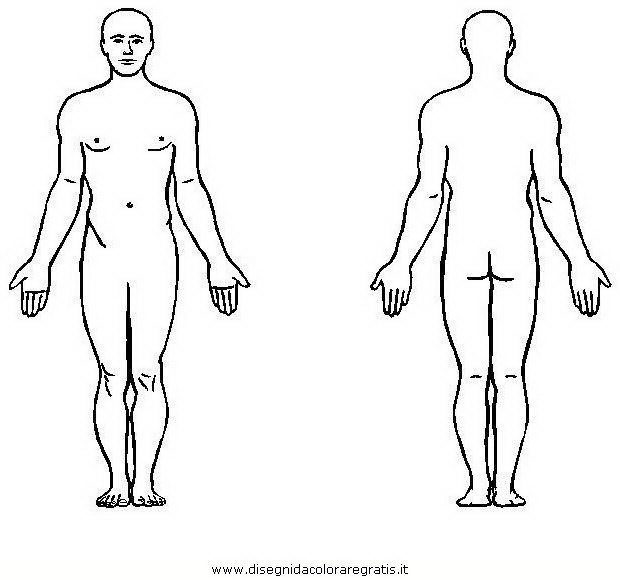 